Merboltickýzpravodaj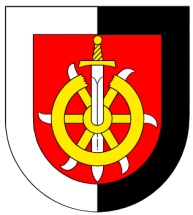 12/2019								  	20.12.2019Zrcadlo „pod zvonicí“	Jak jsem psal v minulém zpravodaji o firmě TRASO-DC s r.o.,firma zapracovala dobře a máme schváleno zrcadlo  v ostré zatáčce pod zvonicí. Jeho realizace se bude odvíjet od možností realizační firmy a hlavně od počasí. Reálně předpokládám, že to bude na jaře. Na zpomalovacím pruhu nad obcí se ještě pracuje, protože proces schválení těchto pruhů je prý náročnější.Čerpací zkouška	Čerpací zkouška na novém vrtu PHV-1 na hřišti byla “úspěšně“ dokončena. Bohužel vydatnost vrtu vykazuje menší hodnoty, než jsou v závěrečné zprávě firmy EKOMONITOR z r. 2017, kdy byl vrt dokončen. Na základě těchto nových poznatků vyhodnocuje fa INGREAL možnosti zásobení vodou pro zbytek obce. Dle mého názoru už je celkem jasné, že pro zásobení celé obce bude třeba najít a vybudovat ještě jiné zdroje vody. Na moji prosbu přijedou za tímto účelem 7.1.2020 hydrogeolog z fy Vodní zdroje Praha a.s. a zástupce obce z našeho regionu, který řeší stejný problém, jako my. Cílem tohoto setkání je vyhodnotit nejlepší způsob jímání vody, která nám tu všude vyvěrá na nejrůznějších místech a před našima očima zase odchází pryč.     Nemohu v této souvislosti nevzpomenout naše “sudetské předky“, kteří měli tuto problematiku „zmáknutou“ mnohem lépe, než my. Bohužel v době komunistické totality došlo k devastaci mimo jiné i těchto zdrojů a je na nás, jestli se naučíme využívat to, co nám příroda nabízí, protože ona je prostě chytřejší.Vrata u vodojemu    V minulém týdnu dokončila firma ROLO-M s r.o. výrobu a montáž nových pozinkovaných vrat a branky u starého vodojemu. Na začátku r. 2020 ještě vyměníme sloupky branky, které jsme původně chtěli nechat, ale oni tvrdí, že je potřeba jejich výměna. V souvislosti s touto výměnou ještě dojde k výměně prasklých betonových sloupků a montáži nového oplocení.    Využil jsem přítomnosti této firmy k opravě zábradlí mostku u horní zastávky autobusu, které poničil řidič s nákladním autem při otáčení. Díky pohotovosti obyvatel z domu č.p. 163 a překvapivé vstřícnosti České pojišťovny(asi vánoční nálada)nám přijdou ještě v tomto roce peníze za tuto opravu.Čištění klestu a výsadba nových porostů    Po masivní těžbě, kterou nám způsobil brouk a také vítr, nyní naše pracovní jednotka(jinak také „Rychlá rota“)ze všech sil čistí vykácený les od klestu, který tam zbyl. Pokud někdo z Vás uvidí, že z lesa stoupá kouř, nelekejte se, nejedná se o požár, ale (jak doufám) o řízený požár - tedy likvidace klestu, abychom mohli příští rok zalesňovat.     To však nebude tak jednoduché, protože zalesňovat chtějí všichni a sazenic je málo. Navíc jsem se dozvěděl, že lesní školky v našem regionu patří panu Babišovi, který samozřejmě upřednostní své lesy, potom jsou na řadě státní lesy a hned potom jsme na řadě my. Uvidíme, co na nás zbyde.  Na závěr bych Vám chtěl popřát velkou porci vánoční pohody a z toho vyplývajících požitků  a mnoho štěstí a zdraví do roku 2020                                          Pavel Pažout